 انتخاب پژوهشگر برتر دانشجویی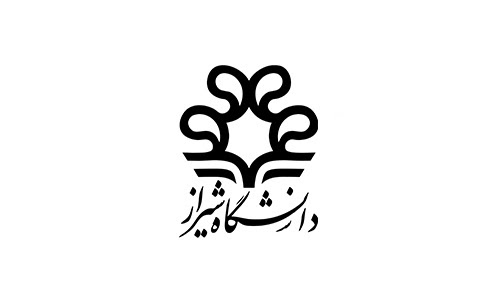 جایزه مرحوم دکتر جهانمیریمشخصات متقاضیپایان نامه/رساله (تا سقف 5 امتیاز بر اساس دستاورد اقتصادی و فنی پایان نامه/رساله)فعالیت͏های پژوهشی-دانشجویی و انجمن علمی (تا سقف 5 امتیاز بر اساس تعداد همکار و نقش متقاضی در فعالیت)افتخارات و رتبه های کسب شده (دانشجوی نمونه کشوری /جشنواره‌های معتبر و ...) (هر مورد تا 20 امتیاز بر اساس رتبه و کیفیت جشنواره)مقالات علمی (هر مورد تا 20 امتیاز متناسب با تعداد نفرات و اعتبار مجله)ثبت اختراع تایید شده در  (هر مورد تا 5 امتیاز و تعیین امتیاز متناسب با تعداد نفرات و اعتبار مرکز تایید کننده- با سقف کل 20 امتیاز)دریافت گرنت پژوهشی-تشویقی (هر سه میلیون تومان یک امتیاز-بدون سقف)فعالیت در شرکت͏های فناور و مراکز رشد (تا 5 امتیاز بر اساس نوع همکاری و مدت آن)جوایز بنیاد ملی نخبگان-استعداد درخشان (تا سقف 5 امتیاز)همکاری موثر ارتباط با صنعتسایر فعالیت͏ها (تا سقف 5 امتیاز)بدین وسیله اینجانب ......................................... به شماره دانشجویی  .................................  مسئولیت صحت کلیه اظهارات فوق را تعهد  می نمایم.                                                                                  امضاء و تاریخ:نام و نام خانوادگی. . . . . . . . . . . . .شماره دانشجویی. . . . . . . . . . . . .مقطع. . . . . . . . . . . . .رشته و گرایش. . . . . . . . . . . . .پست الکترونیکی. . . . . . . . . . . . .شماره تماس. . . . . . . . . . . . .عنواناستاد راهنمازمینهدستاورد اقتصادی و فنی پایان͏نامه/رساله برای کشورامتیاز شماره پیوستردیفعنوانهمکارانصاحب ایدهنقش متقاضی در فعالیتدستاورد اقتصادی و فنی فعالیت پژوهشی برای کشورامتیازشماره پیوستردیفعنوان مقاله نويسندگان نام مجله یا کنفرانسکشور محل انتشارسال انتشاردستاورد اقتصادی و فنی مقالهامتیازشماره پیوستردیفعنوان اختراعنام مخترعينصاحب ایدهکشور محل ثبتشماره ثبت اختراعتاريخ ثبتامکان تجاری سازیامتیازشماره پیوستردیفنام مرجع اعطا کنندهعنوان اعتبار پژوهشیشماره قراردادتاریخ قراردادسهم متقاضیمبلغ اعتبار دریافتی (تومان)امتیازشماره پیوستردیفنام شرکتموضوع همکاریشماره قراردادتاریخ قراردادمدت همکاریامتیازشماره پیوستردیفعنوان جایزهتاریخ دریافتشماره پیوستردیفعنوان پروژهموضوع همکاریشماره قراردادتاریخ قراردادمدت همکاریامتیازشماره پیوستردیفنام شرکتموضوع همکاریشماره قراردادتاریخ قراردادمدت همکاریامتیازشماره پیوست